New Haven City Plan Department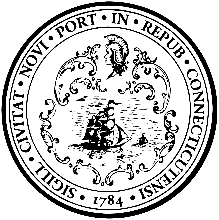 	165 CHURCH STREET, NEW HAVEN, CT 06510TEL (203) 946-6378 FAX (203) 946-7815				Please email proof before printing to fcecunjanin@newhavenct.gov									Client Account #260951									P.O. #20240116-000January 25, 2024			Attention:  Ethan Swanson
New Haven Register: Legal Notices		
100 Gando Drive,  06511PUBLISH 1 TIME UNDER NEW HAVEN LEGAL NOTICES:  Saturday January 27, 2024Please use no color and/or bold text or additional spaces except as shown.Legal ad begins hereNEW HAVEN CITY PLAN COMMISSION-NOTICE OF DECISIONS January 24, 2024.  Approved with conditions: 1638-06 1101-1155 WHALLEY AVENUE. MBLUs: 404 1169 02200; 404 1169 02300 (Owner/Applicant: West Rock Views, LLC; Agent: J. Williams) Special Permit to permit residential use on the first floor in the BA Zone. 1645-02 1101-1155 WHALLEY AVENUE. MBLUs: 404 0069 02200; 404 1169 02300 (Owner/Applicant: West Rock Views, LLC; Agent: J. Williams) Site Plan Review for modifications to an approved site plan including interior floor plan modifications, removal of the elderly housing restriction, and opt-in to the Inclusionary Zoning Ordinance, in the BA and RM-1 Zones. No exterior modifications proposed. Legal ad ends here Fatima Cecunjanin, City Plan Dept. (203-901-7785) 165 Church St, 5th Floor New Haven, CT 06510. fcecunjanin@newhavenct.govNote: Please send a tear sheet and an affidavit of publishing date to my attention at the above address. Please send invoice for notice to Carol Casanova (203-946-6379, CCasanova@newhavenct.gov)